ST. PETER'S CHRISTMAS TREE FESTIVAL
St. Peter's Church, Cambridge Road, Harrogate HG1 1RW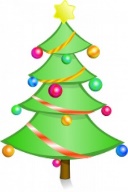 Saturday 7th – Saturday 14th December 2019ENTRY FORMPlease give your completed form to the Christmas Tree Festival organisers by Friday 15th November 2019Annabel Hutchison - 07765914318 / annabelhutchison@googlemail.com Ellie Smith - 07841393295 / eleanorsmith27@gmail.com  ST. PETER'S CHRISTMAS TREE FESTIVAL
St. Peter's Church, Cambridge Road, Harrogate HG1 1RWSaturday 7th – Saturday 14th December 2019ENTRY NOTESThere are so many good reasons to join in the St Peter's Christmas Tree Festival!- Donations received from visitors support the Church and its good causes.- The trees provide a warm, festive atmosphere for our Church at Christmas.- Channel your creative minds and have some friendly competition!Visitors to the Church during the Festival are invited to vote for their 3 favourite trees, with the winning trees being announced during the 9:30am Family Service on Sunday 15th December 2019. Award categories are: Children’s Group / Adult Group / Families or Individuals / Most CreativeEntering your tree into the St Peter’s Christmas Tree Festival:There is no charge to enter a tree into the Festival.The Festival is open to everyone - individuals, families, clubs, groups, societies and businesses – all are welcome!Trees can be fresh or artificial – please specify tree height on your form.Trees can be brought into Church ready-decorated or can be decorated in-situ.Power is available if your tree will have lights (mains-operated lights are preferred rather than batteries if possible).Please give your tree creation a name or title and include on form.Trees will ideally remain in Church for Christmas – to be collected again between 27th and 30th December 2019. Unfortunately trees not taken away by this time will be disposed of.Please contact the Christmas Tree Festival organisers with any queries:Annabel Hutchison - 07765914318 / annabelhutchison@googlemail.com Ellie Smith - 07841393295 / eleanorsmith27@gmail.com  CONTACT NAMEGROUP / CLUB NAMEPOSTAL ADDRESSEMAIL ADDRESSCONTACT TEL. NO.HEIGHT OF CHRISTMAS TREEDOES THE TREE HAVE LIGHTS? Please advise if lights are mains or battery operated. (Mains operated preferred).NAME / TITLE OF TREEADDITIONAL INFORMATIONPlease notify Annabel or Ellie regarding the date of tree collection following the festival. 